UJIAN SUSULAN KOMPETENSI DASAR 1FAKULTAS ILMU SOSIAL DAN ILMU POLITIK UNIV. SEBELAS MARETPROGRAM STUDI DIPLOMA III 	MATA KULIAH	:	KLASIFIKASI	HARI 	/ TANGGAL	:	Selasa  3 Januari  2012	JURS./ SMT/KELAS 	:	PERPUSTAKAAN / III / B	WAKTU / JAM 	:	DOSEN PENGAMPU	:	 MUHAMMAD SHOLIHIN, S.Ag., S.IP.SIFAT 		:	TERBUKAMajalah perguruan tinggiPenelitian hukumKamus fisikaOrganisasi sekolahLibrary and information scienceTime magazineLogical thinkingEducation Political scienceStatisticMathematicsAstronomyCooking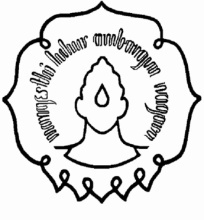 KEMENTERIAN  PENDIDIKAN DAN KEBUDAYAAN UNIVERSITAS SEBELAS MARETFAKULTAS ILMU SOSIAL DAN ILMU POLITIKPROGRAM D III PERPUSTAKAAN Jl. Ir. Sutami No.36 A  Telp. (0271) 646994 Psw. 315, 325 Surakarta 